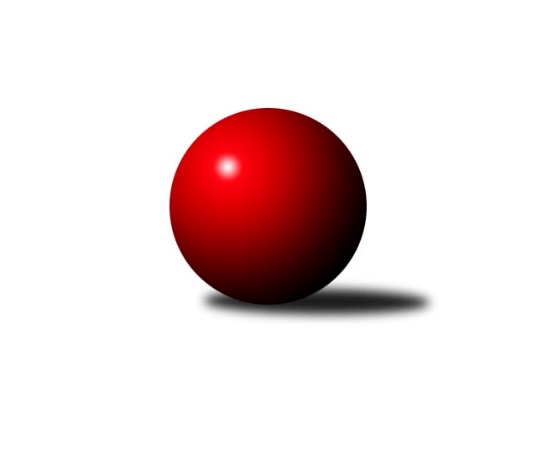 Č.13Ročník 2018/2019	14.12.2018Nejlepšího výkonu v tomto kole: 2636 dosáhlo družstvo: KK Konstruktiva DMistrovství Prahy 2 2018/2019Výsledky 13. kolaSouhrnný přehled výsledků:SK Žižkov C	- KK DP Praha A	7:1	2552:2376	8.0:4.0	3.12.KK Slavia C	- SK Uhelné sklady C	2:6	2217:2334	5.0:7.0	4.12.SK Uhelné sklady D	- TJ Sokol Vršovice B	7:1	2294:2264	7.0:5.0	6.12.KK Slavoj D	- TJ Sokol Kobylisy C	8:0	2608:2430	9.0:3.0	6.12.TJ Sokol Rudná C	- KK Slavia D	5:3	2411:2368	6.0:6.0	6.12.KK Konstruktiva D	- KK Slavia B	6:2	2636:2529	8.0:4.0	6.12.SK Uhelné sklady B	- TJ Radlice	3:5	2443:2453	4.5:7.5	7.12.TJ Sokol Rudná C	- TJ Radlice	3:5	2257:2329	5.0:7.0	4.12.KK Konstruktiva D	- KK Slavia C	7:1	2432:1933	10.5:1.5	13.12.SK Uhelné sklady B	- SK Žižkov C	6:2	2443:2364	7.0:5.0	14.12.Tabulka družstev:	1.	TJ Radlice	13	11	1	1	75.5 : 28.5 	97.5 : 58.5 	 2398	23	2.	KK Slavia D	13	11	1	1	74.0 : 30.0 	90.0 : 66.0 	 2410	23	3.	SK Uhelné sklady B	13	8	0	5	59.5 : 44.5 	83.5 : 72.5 	 2390	16	4.	TJ Sokol Rudná C	13	8	0	5	58.5 : 45.5 	84.5 : 71.5 	 2405	16	5.	TJ Sokol Vršovice B	13	8	0	5	50.5 : 53.5 	74.5 : 81.5 	 2323	16	6.	KK Slavia B	13	6	2	5	54.0 : 50.0 	81.0 : 75.0 	 2362	14	7.	SK Uhelné sklady C	13	6	2	5	50.0 : 54.0 	78.0 : 78.0 	 2290	14	8.	KK Slavoj D	13	6	1	6	56.0 : 48.0 	85.0 : 71.0 	 2383	13	9.	SK Žižkov C	13	5	0	8	52.0 : 52.0 	83.5 : 72.5 	 2363	10	10.	KK DP Praha A	13	4	2	7	50.0 : 54.0 	77.0 : 79.0 	 2321	10	11.	SK Uhelné sklady D	13	5	0	8	41.5 : 62.5 	63.0 : 93.0 	 2228	10	12.	KK Konstruktiva D	13	4	0	9	42.0 : 62.0 	75.5 : 80.5 	 2379	8	13.	TJ Sokol Kobylisy C	13	3	1	9	38.0 : 66.0 	66.5 : 89.5 	 2330	7	14.	KK Slavia C	13	1	0	12	26.5 : 77.5 	52.5 : 103.5 	 2160	2Podrobné výsledky kola:	 SK Žižkov C	2552	7:1	2376	KK DP Praha A	Vladislav Škrabal	 	 226 	 223 		449 	 0:2 	 458 	 	231 	 227		Jiří Brada	Tomáš Pokorný	 	 200 	 199 		399 	 2:0 	 372 	 	174 	 198		Jaroslav Michálek	Petr Opatovsky	 	 190 	 188 		378 	 2:0 	 357 	 	189 	 168		Josef Málek	Pavel Váňa	 	 227 	 197 		424 	 1:1 	 394 	 	180 	 214		Deno Klos	Hana Křemenová	 	 212 	 214 		426 	 1:1 	 390 	 	174 	 216		Jindřich Málek	Tomáš Kazimour	 	 233 	 243 		476 	 2:0 	 405 	 	178 	 227		Jan Novákrozhodčí: Nejlepší výkon utkání: 476 - Tomáš Kazimour	 KK Slavia C	2217	2:6	2334	SK Uhelné sklady C	Karel Myšák	 	 182 	 177 		359 	 1:1 	 355 	 	170 	 185		Olga Brožová	Zdeněk Novák	 	 182 	 184 		366 	 2:0 	 311 	 	163 	 148		Josef Habr	Karel Bernat	 	 196 	 154 		350 	 0:2 	 403 	 	201 	 202		Otakar Jakoubek	Tomáš Jiránek	 	 207 	 190 		397 	 1:1 	 430 	 	201 	 229		Dana Školová	Petr Knap	 	 199 	 187 		386 	 1:1 	 403 	 	180 	 223		Eva Kozáková	Vladimír Kněžek	 	 188 	 171 		359 	 0:2 	 432 	 	214 	 218		Miloslav Dušekrozhodčí: Nejlepší výkon utkání: 432 - Miloslav Dušek	 SK Uhelné sklady D	2294	7:1	2264	TJ Sokol Vršovice B	Jana Dušková	 	 200 	 213 		413 	 1:1 	 399 	 	209 	 190		Luboš Polák	Jitka Kudějová	 	 204 	 178 		382 	 1:1 	 360 	 	171 	 189		Karel Holada	Libor Povýšil	 	 179 	 192 		371 	 1:1 	 360 	 	185 	 175		Václav Papež	Stanislava Sábová	 	 170 	 162 		332 	 0:2 	 404 	 	198 	 206		Josef Hladík	Petr Štich	 	 167 	 187 		354 	 2:0 	 346 	 	164 	 182		Petr Finger	Jindra Kafková	 	 226 	 216 		442 	 2:0 	 395 	 	182 	 213		Jaroslav Havránekrozhodčí: Nejlepší výkon utkání: 442 - Jindra Kafková	 KK Slavoj D	2608	8:0	2430	TJ Sokol Kobylisy C	Kateřina Holanová	 	 224 	 209 		433 	 1:1 	 426 	 	213 	 213		Jiří Zouhar	Roman Hrdlička	 	 227 	 199 		426 	 1:1 	 407 	 	202 	 205		Jan Nowak	Danuše Kuklová	 	 208 	 230 		438 	 2:0 	 380 	 	184 	 196		Zdeněk Šrot	Markéta Baťková	 	 215 	 231 		446 	 2:0 	 394 	 	189 	 205		Karel Erben	Hana Zdražilová	 	 232 	 205 		437 	 1:1 	 422 	 	215 	 207		Václav Jícha	Blanka Koubová	 	 222 	 206 		428 	 2:0 	 401 	 	210 	 191		Michal Matyskarozhodčí: Nejlepší výkon utkání: 446 - Markéta Baťková	 TJ Sokol Rudná C	2411	5:3	2368	KK Slavia D	Irena Mikešová	 	 201 	 212 		413 	 2:0 	 390 	 	191 	 199		Josef Kocan	Eva Mařánková	 	 207 	 192 		399 	 1:1 	 407 	 	187 	 220		Jan Kryda	Štěpán Fatka	 	 162 	 196 		358 	 0:2 	 431 	 	232 	 199		Milan Mareš ml.	Miluše Kohoutová	 	 227 	 205 		432 	 2:0 	 343 	 	170 	 173		Milan Mareš st.	Hana Poláčková	 	 192 	 201 		393 	 0:2 	 403 	 	197 	 206		Jiří Kryda ml.	Jarmila Zimáková	 	 188 	 228 		416 	 1:1 	 394 	 	211 	 183		Michal Kocanrozhodčí: Nejlepší výkon utkání: 432 - Miluše Kohoutová	 KK Konstruktiva D	2636	6:2	2529	KK Slavia B	Milan Perman	 	 228 	 227 		455 	 2:0 	 402 	 	192 	 210		Tomáš Rybka	Šarlota Smutná	 	 242 	 211 		453 	 2:0 	 375 	 	216 	 159		Tomáš Tejnor	Jiří Čihák	 	 221 	 216 		437 	 2:0 	 375 	 	182 	 193		Michal Fořt	Jan Váňa	 	 200 	 250 		450 	 1:1 	 422 	 	220 	 202		Jiří Tala	Jaroslav Pleticha ml.	 	 229 	 217 		446 	 1:1 	 473 	 	223 	 250		Lidmila Fořtová	Petr Mašek	 	 210 	 185 		395 	 0:2 	 482 	 	243 	 239		Pavel Formanrozhodčí: Nejlepší výkon utkání: 482 - Pavel Forman	 SK Uhelné sklady B	2443	3:5	2453	TJ Radlice	Adam Rajnoch	 	 221 	 187 		408 	 1:1 	 409 	 	204 	 205		Jan Kamín	Petr Míchal	 	 174 	 176 		350 	 0:2 	 392 	 	215 	 177		Radek Lehner	Pavel Černý	 	 205 	 221 		426 	 1:1 	 424 	 	201 	 223		Lukáš Lehner	Roman Tumpach	 	 201 	 204 		405 	 0.5:1.5 	 406 	 	201 	 205		Marek Lehner	Vlastimil Bočánek	 	 225 	 206 		431 	 1:1 	 405 	 	195 	 210		Leoš Kofroň	Miroslav Míchal	 	 199 	 224 		423 	 1:1 	 417 	 	187 	 230		Miloš Beneš ml.rozhodčí: Nejlepší výkon utkání: 431 - Vlastimil Bočánek	 TJ Sokol Rudná C	2257	3:5	2329	TJ Radlice	Eva Mařánková	 	 196 	 163 		359 	 0:2 	 376 	 	197 	 179		Leoš Kofroň	Hana Poláčková	 	 198 	 192 		390 	 1:1 	 384 	 	181 	 203		Radek Lehner	Štěpán Fatka	 	 202 	 172 		374 	 1:1 	 402 	 	189 	 213		Lukáš Lehner	Jan Klégr	 	 168 	 176 		344 	 0:2 	 412 	 	211 	 201		Miloš Beneš ml.	Miluše Kohoutová	 	 197 	 205 		402 	 2:0 	 392 	 	192 	 200		Marek Lehner	Jarmila Zimáková	 	 178 	 210 		388 	 1:1 	 363 	 	190 	 173		Jan Kamínrozhodčí: Nejlepší výkon utkání: 412 - Miloš Beneš ml.	 KK Konstruktiva D	2432	7:1	1933	KK Slavia C	Milan Perman	 	 226 	 201 		427 	 1.5:0.5 	 381 	 	180 	 201		Karel Bernat	Petr Mašek	 	 195 	 189 		384 	 1:1 	 411 	 	189 	 222		Zdeněk Novák	Jan Váňa	 	 192 	 197 		389 	 2:0 	 360 	 	170 	 190		Vladimír Kněžek	Jiří Čihák	 	 233 	 224 		457 	 2:0 	 403 	 	197 	 206		Petr Knap	Šarlota Smutná	 	 210 	 216 		426 	 2:0 	 378 	 	174 	 204		Přemysl Jonák	Vojtěch Máca	 	 169 	 180 		349 	 2:0 	 0 	 	0 	 0		nikdo nenastoupilrozhodčí: Nejlepší výkon utkání: 457 - Jiří Čihák	 SK Uhelné sklady B	2443	6:2	2364	SK Žižkov C	Miroslav Míchal	 	 219 	 222 		441 	 2:0 	 386 	 	186 	 200		Martin Tožička	Markéta Rajnochová	 	 194 	 184 		378 	 0:2 	 412 	 	205 	 207		Tomáš Kazimour	Petr Míchal	 	 206 	 183 		389 	 0:2 	 414 	 	220 	 194		Hana Křemenová	Roman Tumpach	 	 201 	 214 		415 	 1:1 	 411 	 	208 	 203		Tomáš Pokorný	Pavel Černý	 	 195 	 203 		398 	 2:0 	 349 	 	180 	 169		Petr Opatovsky	Vlastimil Bočánek	 	 222 	 200 		422 	 2:0 	 392 	 	196 	 196		Pavel Váňarozhodčí: Nejlepší výkon utkání: 441 - Miroslav MíchalPořadí jednotlivců:	jméno hráče	družstvo	celkem	plné	dorážka	chyby	poměr kuž.	Maximum	1.	Ludmila Erbanová 	TJ Sokol Rudná C	447.25	304.1	143.2	2.3	5/5	(473)	2.	Jaroslav Pleticha  ml.	KK Konstruktiva D	428.63	289.9	138.8	3.1	5/5	(465)	3.	Vladislav Škrabal 	SK Žižkov C	423.83	289.8	134.1	5.9	6/7	(501)	4.	Lidmila Fořtová 	KK Slavia B	423.67	293.0	130.7	5.8	5/6	(473)	5.	Jiří Sládek 	KK Slavia B	423.17	284.5	138.7	4.2	4/6	(449)	6.	Pavel Forman 	KK Slavia B	422.11	290.4	131.7	4.2	6/6	(482)	7.	Josef Kocan 	KK Slavia D	418.94	288.6	130.3	6.8	7/7	(460)	8.	Hana Křemenová 	SK Žižkov C	417.76	288.1	129.7	5.2	7/7	(483)	9.	Roman Hrdlička 	KK Slavoj D	417.38	287.6	129.8	6.8	4/6	(467)	10.	Tomáš Kazimour 	SK Žižkov C	416.57	285.9	130.7	5.7	7/7	(482)	11.	Miloslav Dušek 	SK Uhelné sklady C	415.05	292.2	122.9	6.1	5/5	(465)	12.	Miloš Beneš  ml.	TJ Radlice	414.98	288.2	126.8	5.2	5/5	(471)	13.	Šarlota Smutná 	KK Konstruktiva D	413.92	294.2	119.7	7.8	4/5	(453)	14.	Miluše Kohoutová 	TJ Sokol Rudná C	413.34	285.8	127.5	5.9	5/5	(451)	15.	Michal Kocan 	KK Slavia D	412.94	280.0	133.0	6.5	7/7	(452)	16.	Milan Mareš  ml.	KK Slavia D	412.80	280.8	132.0	6.8	7/7	(441)	17.	Michal Matyska 	TJ Sokol Kobylisy C	409.37	280.3	129.1	7.9	6/6	(439)	18.	Kateřina Holanová 	KK Slavoj D	408.63	283.5	125.1	7.6	4/6	(437)	19.	Jan Kamín 	TJ Radlice	407.70	283.9	123.8	6.2	5/5	(442)	20.	Irena Mikešová 	TJ Sokol Rudná C	407.50	283.9	123.6	6.8	5/5	(449)	21.	Jan Kryda 	KK Slavia D	406.92	280.5	126.4	7.0	7/7	(456)	22.	Jiří Čihák 	KK Konstruktiva D	406.14	292.5	113.7	8.1	5/5	(460)	23.	Jiří Brada 	KK DP Praha A	403.76	276.9	126.9	7.1	5/5	(458)	24.	Pavel Černý 	SK Uhelné sklady B	402.94	284.8	118.2	8.2	7/7	(437)	25.	Danuše Kuklová 	KK Slavoj D	402.45	282.2	120.3	9.9	5/6	(438)	26.	Václav Jícha 	TJ Sokol Kobylisy C	402.30	286.4	115.9	8.9	6/6	(437)	27.	Markéta Rajnochová 	SK Uhelné sklady B	402.21	280.1	122.1	7.1	7/7	(442)	28.	Radek Lehner 	TJ Radlice	401.95	276.1	125.8	5.2	5/5	(447)	29.	Václav Papež 	TJ Sokol Vršovice B	401.83	284.2	117.6	9.0	5/6	(432)	30.	Jarmila Zimáková 	TJ Sokol Rudná C	401.27	284.5	116.8	10.9	5/5	(454)	31.	Lukáš Lehner 	TJ Radlice	400.87	280.0	120.9	9.2	5/5	(438)	32.	Jindřich Málek 	KK DP Praha A	400.37	276.6	123.8	6.1	5/5	(459)	33.	Pavel Váňa 	SK Žižkov C	400.26	274.4	125.9	6.4	7/7	(451)	34.	Roman Tumpach 	SK Uhelné sklady B	400.17	286.0	114.2	10.0	7/7	(445)	35.	Petr Knap 	KK Slavia C	399.82	281.7	118.1	9.2	7/7	(431)	36.	Aleš Král 	KK Slavoj D	399.75	279.8	120.0	7.2	4/6	(439)	37.	Otakar Jakoubek 	SK Uhelné sklady C	399.64	287.0	112.6	11.9	4/5	(411)	38.	Jan Novák 	KK DP Praha A	399.55	277.6	122.0	8.3	4/5	(441)	39.	Zdeněk Novák 	KK Slavia C	399.23	289.7	109.5	8.6	5/7	(440)	40.	Josef Hladík 	TJ Sokol Vršovice B	398.13	281.3	116.8	9.6	4/6	(428)	41.	Štěpán Fatka 	TJ Sokol Rudná C	397.65	277.7	120.0	10.1	4/5	(443)	42.	Karel Holada 	TJ Sokol Vršovice B	397.39	279.5	117.8	9.7	6/6	(450)	43.	Vladimír Jahelka 	KK Slavoj D	397.27	283.5	113.7	8.3	5/6	(453)	44.	Blanka Koubová 	KK Slavoj D	396.22	276.9	119.3	6.7	6/6	(444)	45.	Jan Šipl 	KK Slavoj D	396.05	279.9	116.2	9.6	5/6	(426)	46.	Markéta Baťková 	KK Slavoj D	395.65	278.5	117.2	8.6	5/6	(446)	47.	Jaroslav Havránek 	TJ Sokol Vršovice B	393.90	283.1	110.8	11.7	6/6	(423)	48.	Jana Dušková 	SK Uhelné sklady D	392.63	279.1	113.5	8.9	5/5	(431)	49.	Jiří Kryda  ml.	KK Slavia D	392.17	274.6	117.6	8.3	6/7	(437)	50.	Karel Erben 	TJ Sokol Kobylisy C	391.17	272.3	118.9	8.8	6/6	(413)	51.	Dana Školová 	SK Uhelné sklady C	390.95	280.6	110.4	10.9	5/5	(443)	52.	Jan Nowak 	TJ Sokol Kobylisy C	389.70	277.0	112.7	9.7	5/6	(448)	53.	Leoš Kofroň 	TJ Radlice	388.53	277.2	111.4	9.9	4/5	(429)	54.	Luboš Polák 	TJ Sokol Vršovice B	388.43	286.3	102.1	12.1	5/6	(429)	55.	Jiří Bendl 	SK Uhelné sklady C	388.33	270.6	117.8	7.4	5/5	(449)	56.	Hana Poláčková 	TJ Sokol Rudná C	387.58	271.6	116.0	8.5	4/5	(420)	57.	Marek Lehner 	TJ Radlice	385.70	278.3	107.4	11.6	5/5	(421)	58.	Nikola Zuzánková 	KK Slavia B	384.70	267.5	117.2	9.0	5/6	(426)	59.	Jaroslav Michálek 	KK DP Praha A	383.75	277.0	106.8	11.5	4/5	(424)	60.	Jan Váňa 	KK Konstruktiva D	383.46	281.5	101.9	16.8	4/5	(450)	61.	Tomáš Rybka 	KK Slavia B	383.03	267.5	115.6	9.1	6/6	(432)	62.	Tomáš Pokorný 	SK Žižkov C	382.62	276.2	106.4	11.6	7/7	(417)	63.	Petr Finger 	TJ Sokol Vršovice B	382.60	269.0	113.6	12.8	6/6	(428)	64.	Jaroslav Vondrák 	KK DP Praha A	382.29	270.3	112.0	8.4	4/5	(419)	65.	Adam Rajnoch 	SK Uhelné sklady B	381.77	276.3	105.5	13.2	7/7	(409)	66.	Petr Mašek 	KK Konstruktiva D	381.61	270.5	111.1	12.6	5/5	(412)	67.	Petr Míchal 	SK Uhelné sklady B	381.33	276.6	104.8	11.1	6/7	(406)	68.	Deno Klos 	KK DP Praha A	380.13	268.2	112.0	11.0	4/5	(427)	69.	Olga Brožová 	SK Uhelné sklady C	379.19	264.2	115.0	10.0	4/5	(437)	70.	Vlasta Nováková 	SK Uhelné sklady D	375.50	276.0	99.5	12.9	4/5	(409)	71.	Jitka Kudějová 	SK Uhelné sklady D	375.43	266.7	108.7	10.8	5/5	(421)	72.	Michal Fořt 	KK Slavia B	373.31	271.7	101.6	10.9	4/6	(402)	73.	Josef Málek 	KK DP Praha A	371.13	261.7	109.4	11.1	5/5	(418)	74.	Zdeněk Šrot 	TJ Sokol Kobylisy C	369.61	273.2	96.4	13.8	6/6	(407)	75.	Vojtěch Máca 	KK Konstruktiva D	369.28	267.8	101.5	14.4	5/5	(399)	76.	Eva Kozáková 	SK Uhelné sklady C	365.50	259.8	105.7	11.0	5/5	(407)	77.	Karel Bernat 	KK Slavia C	365.10	267.8	97.3	11.1	7/7	(381)	78.	Stanislava Sábová 	SK Uhelné sklady D	364.94	263.5	101.5	10.3	5/5	(416)	79.	Přemysl Jonák 	KK Slavia C	364.90	269.3	95.6	15.4	5/7	(394)	80.	Petr Opatovsky 	SK Žižkov C	362.70	261.4	101.4	13.6	5/7	(423)	81.	Milan Mareš  st.	KK Slavia D	361.67	257.3	104.3	12.5	6/7	(403)	82.	Jiří Zouhar 	TJ Sokol Kobylisy C	361.50	260.9	100.6	11.6	5/6	(426)	83.	Karel Myšák 	KK Slavia C	361.23	264.0	97.2	12.0	5/7	(381)	84.	Libor Povýšil 	SK Uhelné sklady D	360.86	263.6	97.3	14.3	4/5	(400)	85.	Tomáš Jiránek 	KK Slavia C	360.81	258.7	102.1	15.5	6/7	(411)	86.	Eva Mařánková 	TJ Sokol Rudná C	357.00	260.3	96.7	12.4	5/5	(399)	87.	Tomáš Tejnor 	KK Slavia B	356.43	258.3	98.1	13.5	5/6	(396)	88.	Petr Štich 	SK Uhelné sklady D	351.07	256.5	94.6	15.8	4/5	(426)	89.	Jiří Janata 	TJ Sokol Vršovice B	343.25	248.9	94.4	14.4	4/6	(379)	90.	Vladimír Kněžek 	KK Slavia C	342.29	250.9	91.4	15.0	7/7	(390)	91.	Josef Habr 	SK Uhelné sklady C	321.25	239.3	82.0	18.2	4/5	(380)		Milan Perman 	KK Konstruktiva D	435.00	292.0	143.0	7.3	1/5	(455)		Vlastimil Bočánek 	SK Uhelné sklady B	434.29	290.1	144.2	4.0	4/7	(448)		Miroslav Míchal 	SK Uhelné sklady B	423.25	295.1	128.2	6.0	2/7	(453)		Jindřich Habada 	KK DP Praha A	414.00	294.5	119.5	6.0	1/5	(420)		Jiří Tala 	KK Slavia B	403.33	276.3	127.0	7.7	3/6	(422)		Zbyněk Lébl 	KK Konstruktiva D	399.00	294.0	105.0	11.0	2/5	(412)		Luboš Maruna 	KK Slavoj D	392.89	272.6	120.3	7.0	3/6	(437)		Karel Wolf 	TJ Sokol Vršovice B	389.33	277.3	112.0	9.0	3/6	(394)		Jindra Kafková 	SK Uhelné sklady D	388.81	269.4	119.4	6.3	3/5	(442)		Jan Klégr 	TJ Sokol Rudná C	388.75	276.0	112.8	9.3	2/5	(405)		Karel Turek 	TJ Radlice	388.50	263.8	124.8	11.0	2/5	(397)		Martin Tožička 	SK Žižkov C	386.00	265.0	121.0	9.0	1/7	(386)		Jiří Kryda  st.	KK Slavia D	385.20	276.2	109.0	11.8	3/7	(410)		Hana Zdražilová 	KK Slavoj D	384.00	278.5	105.5	13.3	2/6	(437)		Anna Nowaková 	TJ Sokol Kobylisy C	381.97	264.2	117.8	8.6	3/6	(420)		František Stibor 	TJ Sokol Kobylisy C	380.00	270.5	109.5	8.5	1/6	(409)		Zdenka Cachová 	KK Konstruktiva D	380.00	278.0	102.0	12.0	3/5	(413)		Jiří Mudra 	SK Uhelné sklady B	377.88	268.0	109.9	9.6	4/7	(415)		Vladimír Tala 	KK Slavia B	373.25	274.8	98.5	11.3	2/6	(418)		Jaroslav Klíma 	SK Uhelné sklady D	369.00	265.5	103.5	11.8	2/5	(396)		Miroslav Málek 	KK DP Praha A	368.00	270.0	98.0	12.0	1/5	(368)		Anna Novotná 	TJ Sokol Rudná C	358.00	251.0	107.0	15.0	1/5	(358)		Karel Svitavský 	TJ Sokol Vršovice B	352.00	256.0	96.0	15.0	1/6	(352)		Karolína Stellnerová 	SK Žižkov C	344.00	247.0	97.0	15.0	1/7	(344)		Milan Švarc 	KK DP Praha A	342.00	247.0	95.0	14.0	1/5	(342)		Ivo Vávra 	TJ Sokol Vršovice B	319.00	222.0	97.0	10.0	1/6	(319)		Ladislav Škabrada 	KK Slavoj D	317.00	233.0	84.0	11.0	1/6	(317)		Jaroslav Hron 	SK Žižkov C	311.67	231.5	80.2	18.5	3/7	(395)Sportovně technické informace:Starty náhradníků:registrační číslo	jméno a příjmení 	datum startu 	družstvo	číslo startu22640	Jan Klégr	04.12.2018	TJ Sokol Rudná C	3x22252	Martin Tožička	14.12.2018	SK Žižkov C	1x14500	Jaroslav Michálek	03.12.2018	KK DP Praha A	4x2725	Milan Perman	13.12.2018	KK Konstruktiva D	3x
Hráči dopsaní na soupisku:registrační číslo	jméno a příjmení 	datum startu 	družstvo	Program dalšího kola:7.1.2019	po	17:00	SK Žižkov C - TJ Sokol Vršovice B	8.1.2019	út	17:30	KK Slavia B - KK Slavia D	8.1.2019	út	17:30	KK Slavia C - KK Konstruktiva D	9.1.2019	st	17:30	TJ Radlice - TJ Sokol Rudná C	10.1.2019	čt	17:30	KK Slavoj D - KK DP Praha A	10.1.2019	čt	17:30	SK Uhelné sklady D - SK Uhelné sklady C	11.1.2019	pá	17:30	SK Uhelné sklady B - TJ Sokol Kobylisy C	Nejlepší šestka kola - absolutněNejlepší šestka kola - absolutněNejlepší šestka kola - absolutněNejlepší šestka kola - absolutněNejlepší šestka kola - dle průměru kuželenNejlepší šestka kola - dle průměru kuželenNejlepší šestka kola - dle průměru kuželenNejlepší šestka kola - dle průměru kuželenNejlepší šestka kola - dle průměru kuželenPočetJménoNázev týmuVýkonPočetJménoNázev týmuPrůměr (%)Výkon4xPavel FormanSl. Praha B4823xPavel FormanSl. Praha B117.174824xTomáš KazimourŽižkov C4763xTomáš KazimourŽižkov C116.064762xLidmila FořtováSl. Praha B4731xLidmila FořtováSl. Praha B114.984731xJiří BradaKK DP A4586xMiloslav DušekUS Praha C113.594322xMilan PermanKonstruktiva D4552xDana ŠkolováUS Praha C113.074303xŠarlota SmutnáKonstruktiva D4535xMiluše KohoutováRudná C112.87432